Муниципальное автономное дошкольное образовательное учреждение«Детский сад №3 с.Троицкое»Конкурсная работа «Современное занятие, урок»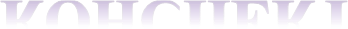 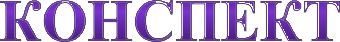 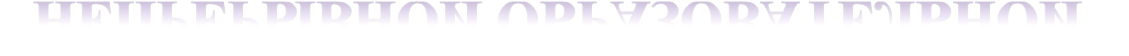 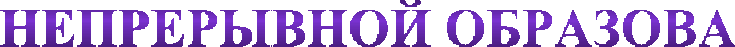 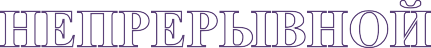 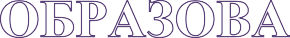 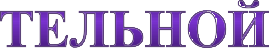 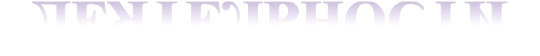 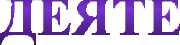 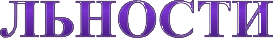 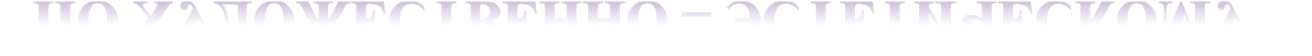 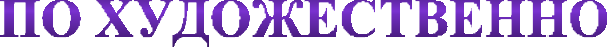 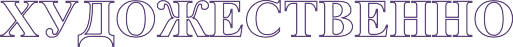 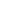 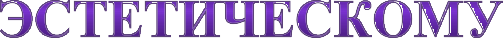 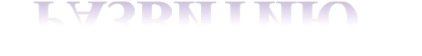 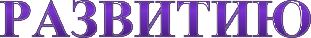 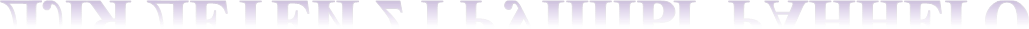 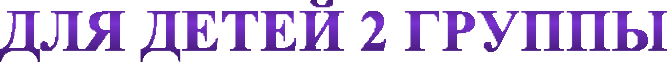 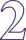 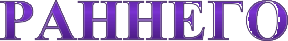 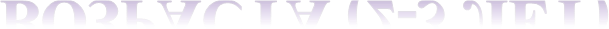 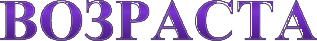 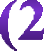 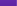 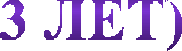 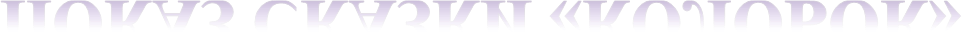 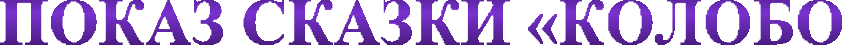 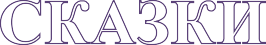 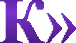 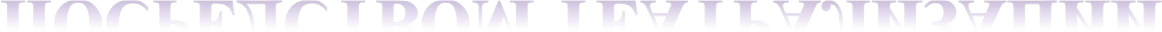 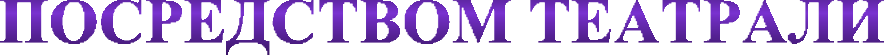 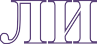 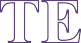 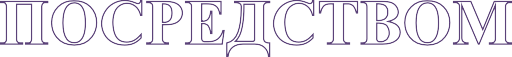 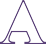 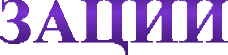 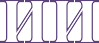 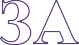 Выполнила:Музыкальный руководитель Артёменко СветланаНиколаевна с.Троицкое, 2018Интеграция образовательных областей:Художественно – эстетическое развитие, речевое развитие, познавательное развитие.Цель НОД:Согласовывать свои движения текстом песен музыкой, создать весёлое настроение, активность. Формировать эмоциональную отзывчивость на средства художественной выразительности: интонацию, мимику (театр), умение изображать героев сказки «Колобок» движением под музыку.Вырабатывать умение дослушивать сказку до конца, воспитывать умение подражать действиям животных. Способствовать расслаблению и снятию психоэмоционального напряжения. Развивать умение воспроизводить звукоподражание.Задачи:Обучающие: побуждать детей к самостоятельным ответам. Учить связывать движения с музыкой и образом.Развивающие: развивать эмоциональную отзывчивость на музыку, её характер и настроение, на музыкальный образ, доступный ребёнку.Воспитательные: воспитывать доброжелательное отношение друг к другу, удовольствие. Побуждать выражать удовольствие от встречи с литературным произведением. Воспитание положительных качеств личности – уверенность в себе, смелость, умение сопереживать.Предварительная работа: Чтение сказки «Колобок», рассматривание фигурок героев сказки, называние каждого из них. Обыгрывание сказки с помощью настольного театра, передача образа и повадок животных.Пособия и оборудование:Фигурки персонажей сказки настольного театра Сюжетные картинки по сказкеКукла би – ба- бо «Петрушка»Музыкальный диск с композицией Железновой Е.С., Железнова С.С.Методы и приёмы:Наглядные (просмотр иллюстраций к сказке); игровые, словесные (чтение художественной литературы); театрализованные, практические.Репертуар:«Полька» В.Герчик«Танец три медведя» А.Филиппенко«Танец зайчат» А.Жилинского«Лиса» В.Мороз»«Пляска Петрушки» М.РаухвергераКомпозиция Железновых «Автобус», «Весёлая мышка», «Потопаем».ХодВ музыкальном зале расставлены фигурки, изображающие животных, включённых в сюжет сказки. Под музыку дети заходят в зал и обнаруживают их, каждый берёт ту, которая привлекла его внимание. Каждое животное ходит под свою музыку, звучание которой отличается высотой и темпом (зайчикскачет, мишка ходит вперевалочку, лисичка вертит хвостиком). Дети изображают походку различных животных.Появляется под музыку Петрушка (кукла Би-ба-бо)Петрушка. Здравствуйте, дети! (Ответы детей) Плохо, недружно вы здороваетесь. Поздоровайтесь ещё раз, да хорошенько. (Ответ детей) Вот так хорошо! Сегодня я приехал к вам с моими друзьями - артистами. Мы вам покажем и расскажем сказку. Сейчас я принесу звонок (приносит и ставит на столе сбоку). Первый звонок (звенит) – зрители сидят на месте. Второй звонок (звенит) – зрители кончают разговаривать. Третий звонок (звенит) сказка«Колобок» начинается. На сметане мешен,На окошке стужен,Круглый бок, румяный бок – Покатился (колобок).Музыкальный руководитель начинает рассказывать и показывать сказку, а дети «оживляют» (показывают персонажей зайчика, волка, медведя, лисицу. Колобка. Затем предлагаю каждому по очереди изобразить сказочных героев. Какой он, весёлый, круглый, умный Колобок? Дети изображают, медведя – косолапого и злого поглупевшего от жадности волка и трусишку – зайчишку)Появляется бабушка (воспитатель)Бабушка: «Ой, пока я Вам сказку сказывала, колобок испёкся. Показ колобка. Поставлю, я его на окошко, остудить, а сама вздремну.Колобок: Ой, как красиво всё вокруг, пойду, погуляю, и покатился. Катился по тропинке по лесу и встретил зайчика.Заяц: Колобок, колобок, я тебя съем.Музыкальный руководитель: Дети, вы хотите, чтобы зайчик съел колобка? Поможем бабушке, вернуть. Давайте поиграем в игру. Дети выполняют упражнение под музыку В.Теличеевой на слова Н.Френкель «Вот как мы умеем»:Мы идём, мы идём, Громко песенку поём.А теперь побежали ножками По ровной дорожке.Музыкальный руководитель: Молодцы! Вот и укатился колобок от зайчика, пока мы с вами бежали по дорожке. Смотрите, Колобок белочке песенку поёт. И белочка, чтоб не съела колобка, тоже предлагает поиграть в игру «Забрось орешки в дупло» Вам нужно взять орешки из корзинки и забросить их в дупло (дупло сделано из картона). Дети играют.Музыкальный руководитель: Покатился Колобок, а навстречу ему мишка косолапый. И с мишенькой мы поиграем. Игра «Кто выше подбросит шарик». Мишка говорит, что не может подбросить шарик выше всех. Давайте поможем мишке. Раздаю детям воздушные шарики. Под музыку дети подбрасывают шарики к верху.Музыкальный руководитель: Укатился Колобок, а навстречу ему лисичка. Лисичка добрая, она не будет есть колобка. Она с вами и колобком поиграет. Игра «Можно ли поймать мыльные пузыри на ладошку»Музыкальный руководитель: Молодцы, дети. Отнесём бабушке Колобок и расскажем, как мы его спасли.Релаксация «Солнышко». Под медленную музыку дети лежат на спине на полу, ручки и ножки раскинув в стороны.Список используемой литературы:«Кукольный театр – дошкольникам» «Просвещение, 2003 г. Караманенко Ю.Г.«Дошкольное воспитание» 2003 г.Серия: из опыта педагога «Играем, Танцуем. Поём!» Г.П.Фёдорова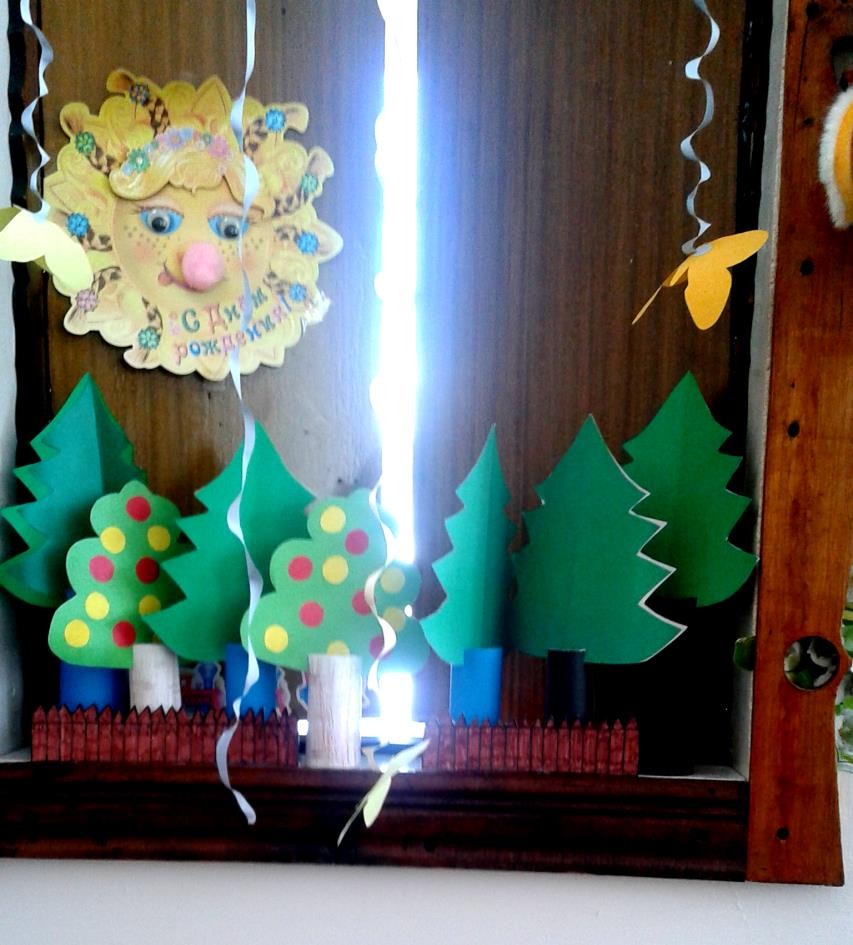 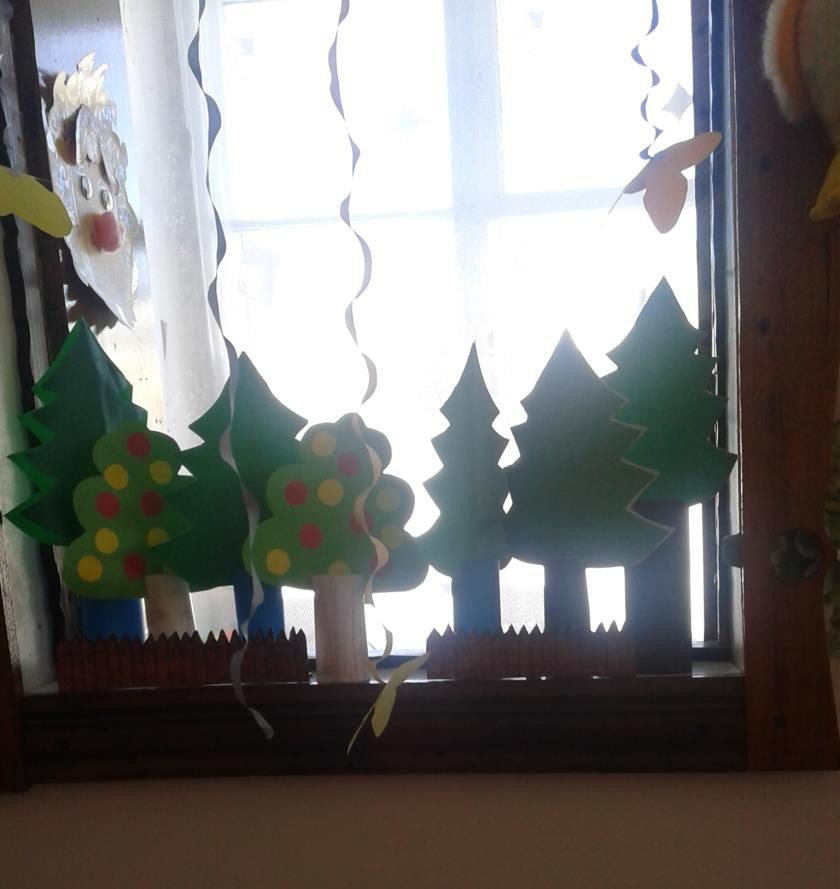 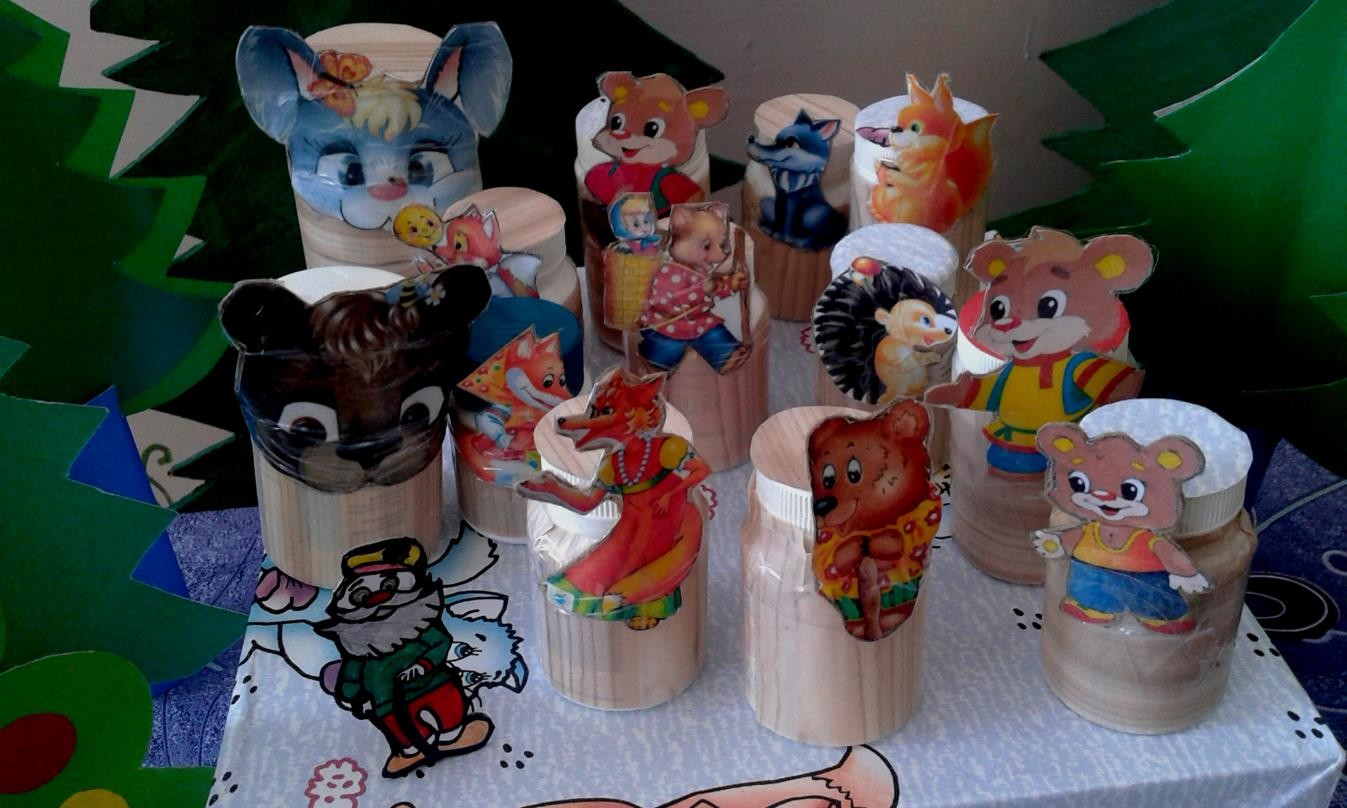 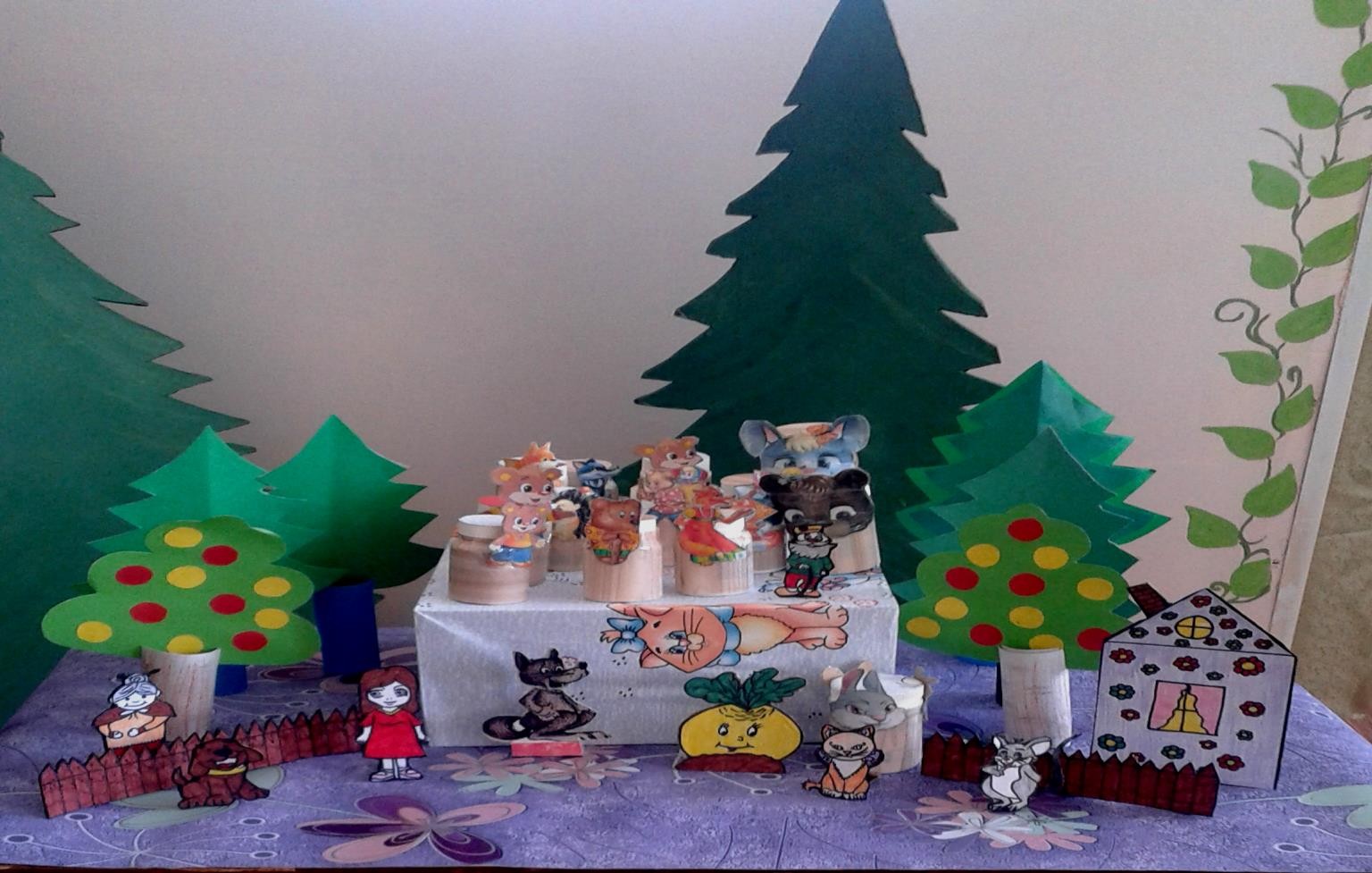 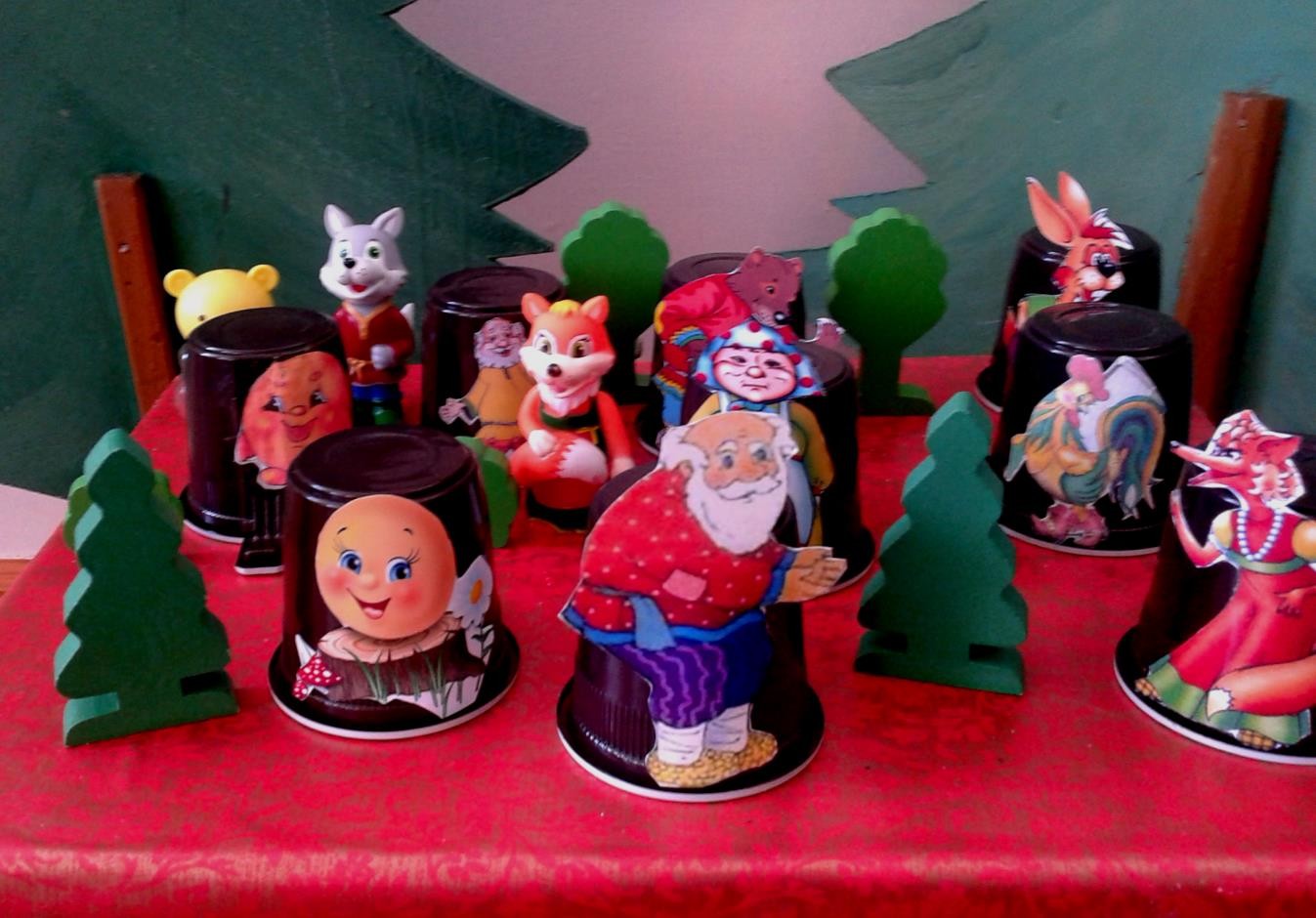 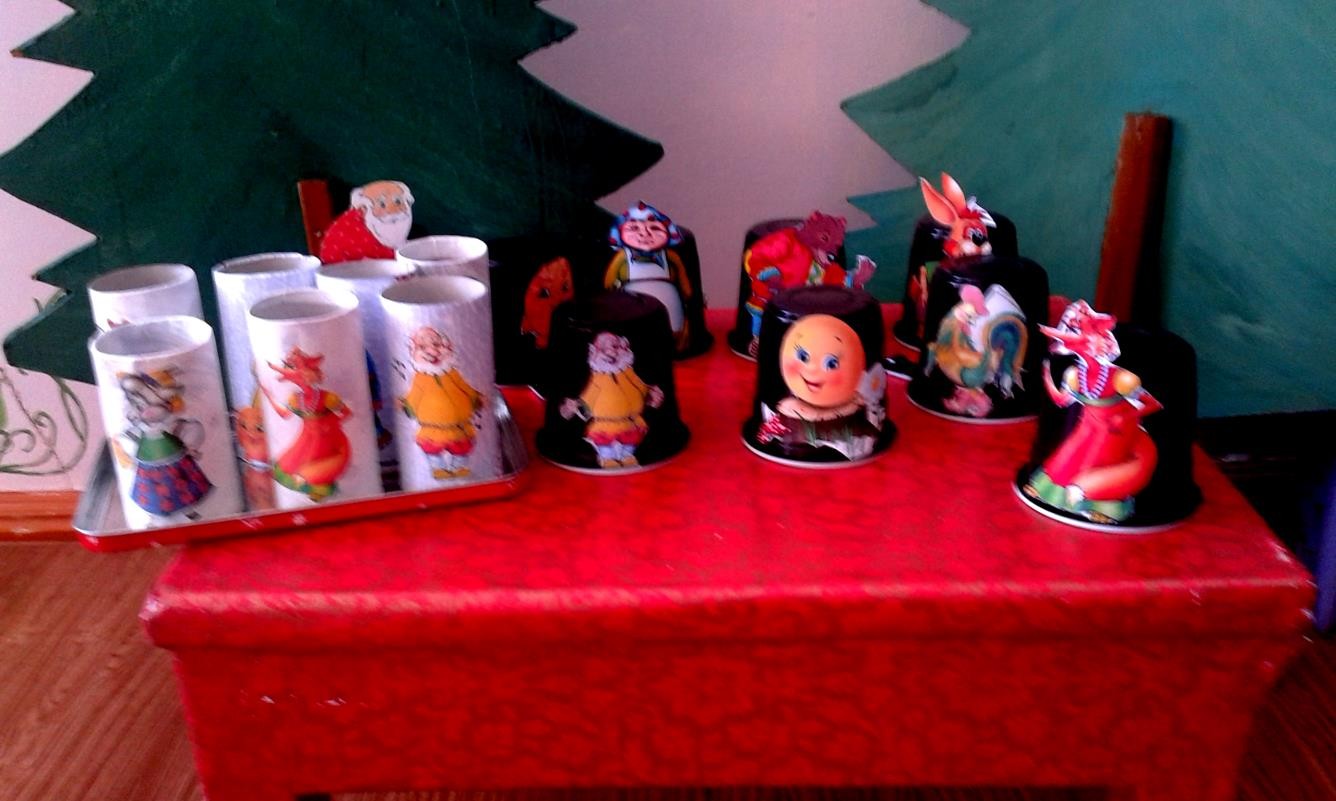 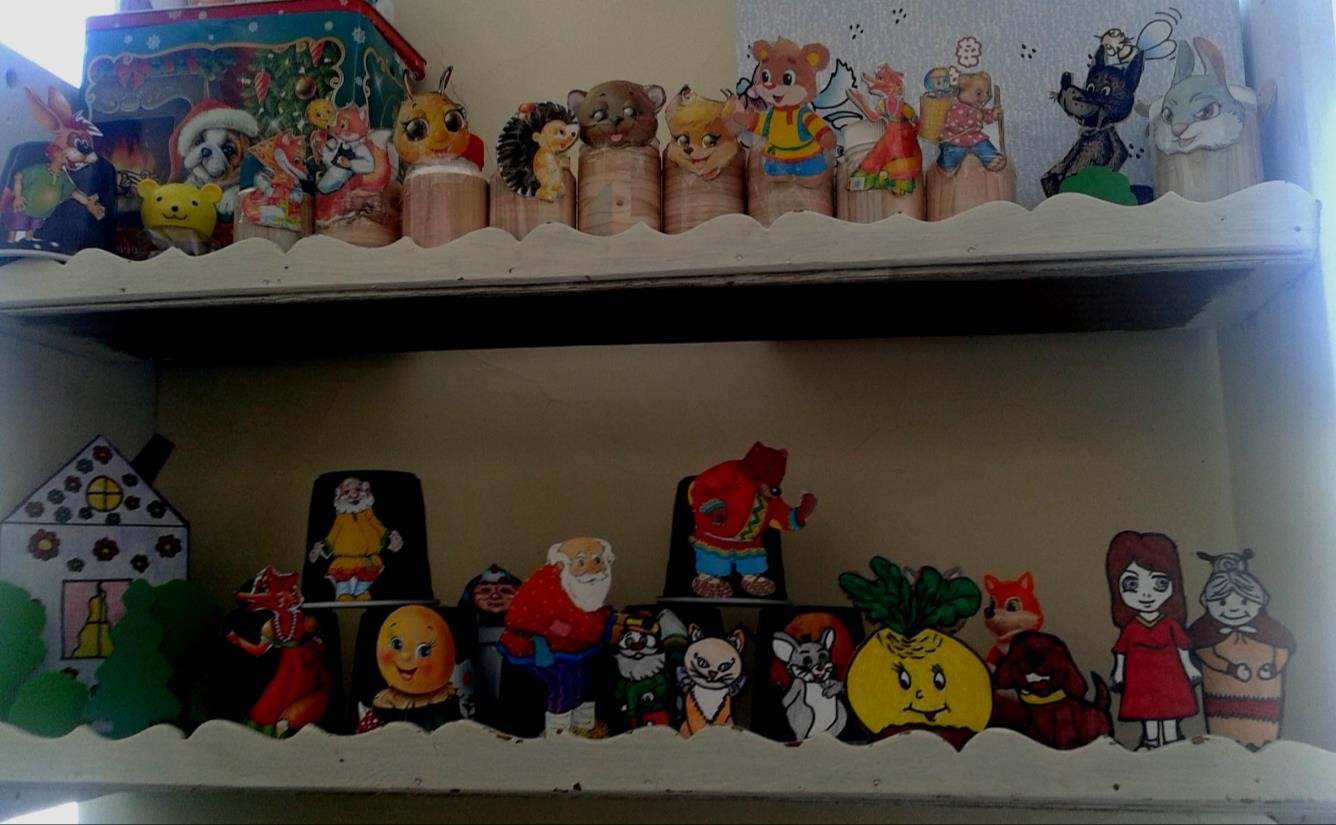 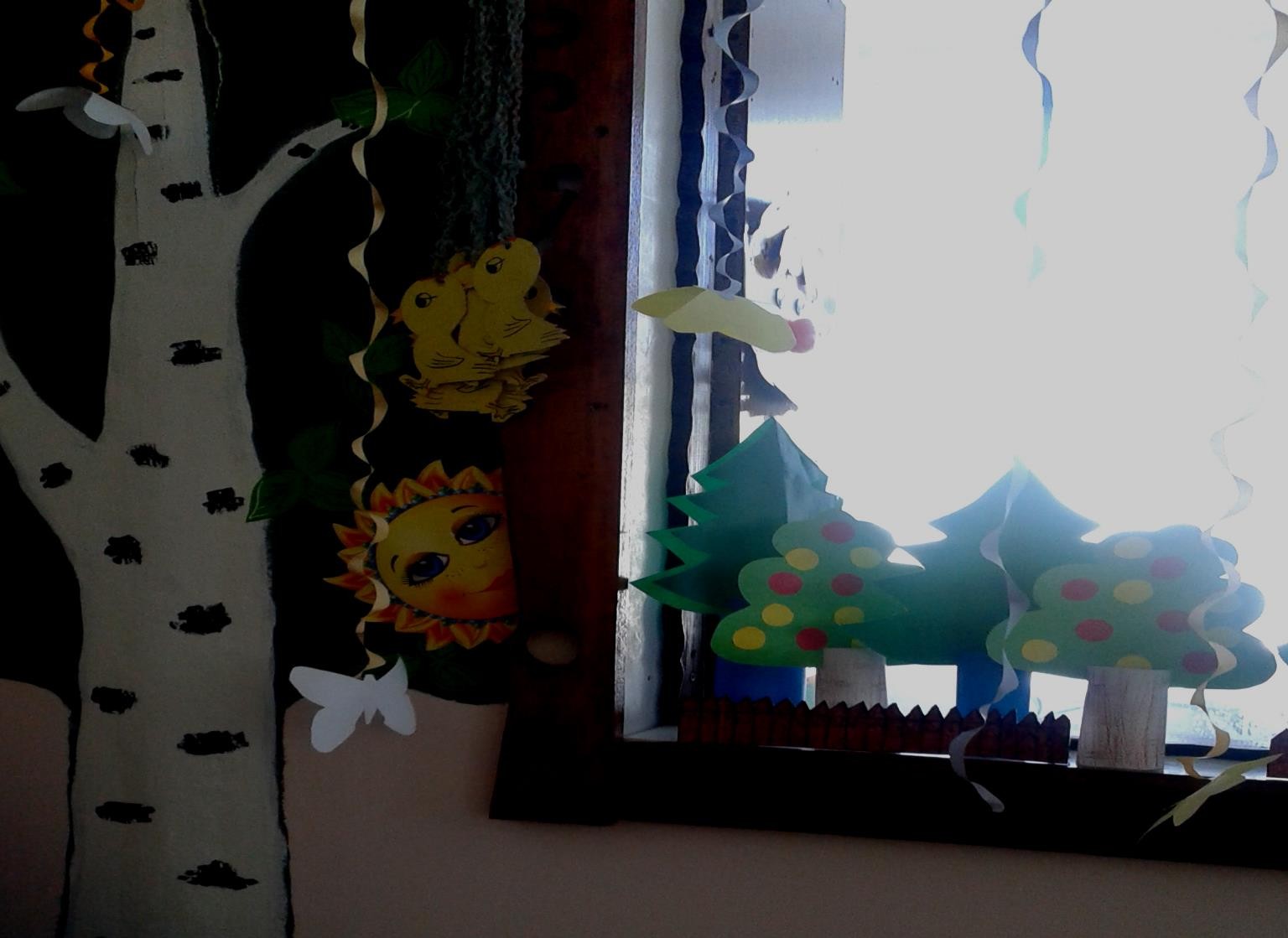 